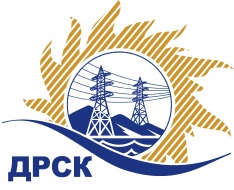 Акционерное Общество«Дальневосточная распределительная сетевая  компания»Протокол № 549/УКС -ВПЗаседания закупочной комиссии по запросу котировок в электронной форме «Мероприятия по строительству и реконструкции для технологического присоединения потребителей (в том числе ПИР) на территории СП ЦЭС для нужд филиала "ХЭС" г.Хабаровск, ул. Пионерская», закупка 13325СПОСОБ И ПРЕДМЕТ ЗАКУПКИ: запрос котировок в электронной форме «Мероприятия по строительству и реконструкции для технологического присоединения потребителей (в том числе ПИР) на территории СП ЦЭС для нужд филиала "ХЭС" г.Хабаровск, ул. Пионерская», закупка 13325КОЛИЧЕСТВО ПОДАННЫХ ЗАЯВОК НА УЧАСТИЕ В ЗАКУПКЕ: 3 (три) заявки.ВОПРОСЫ, ВЫНОСИМЫЕ НА РАССМОТРЕНИЕ ЗАКУПОЧНОЙ КОМИССИИ: Об утверждении цен поступивших заявок УчастниковО признании заявок соответствующими условиям Документации о закупкеО ранжировке заявокО выборе победителя закупки.РЕШИЛИ:По вопросу № 1:Признать объем полученной информации достаточным для принятия решения.Принять к рассмотрению заявки следующих участников.По вопросу № 2:Признать заявки:соответствующими условиям Документации о закупке и принять их к дальнейшему рассмотрению.По вопросу № 3:Утвердить ранжировку заявок:По вопросу № 4:Признать Победителем закупки Участника, занявшего 1 (первое) место в ранжировке по степени предпочтительности для Заказчика: ООО "ЭНЕРГО-СЕТЬ" ИНН/КПП 2724160355/272401001 ОГРН 1122724000904 с ценой заявки не более 3 937 000,00 руб. без учета НДССрок выполнения работ: с момента заключения договора до 30.05.2019Условия оплаты: оплата выполненных работ производится в течение 30 (тридцати) календарных дней с даты подписания актов выполненных работ, на основании выставленных Подрядчиком счетов. Окончательный расчет, за исключением обеспечительного платежа, если это предусмотрено условиями договора, Заказчик обязан произвести в течение 30 (тридцати) календарных дней с даты подписания Заказчиком акта приёмки законченного строительством объекта, по форме КС-11, утвержденной постановлением Госкомстата России от 30.10.1997 г. №71а, на основании выставленного Подрядчиком счета.«Желательные» условия Протокола разногласий Заказчиком не принимаются и не будут учитываться при заключении ДоговораИнициатору договора обеспечить подписание договора с Победителем не ранее чем через 10 (десять) календарных дней и не позднее 20 (двадцати) календарных дней после официального размещения итогового протокола по результатам закупки.Победителю закупки в срок не позднее 3 (трех) рабочих дней с даты официального размещения итогового протокола по результатам закупки обеспечить направление по адресу, указанному в Документации о закупке, информацию о цепочке собственников, включая бенефициаров (в том числе конечных), по форме и с приложением подтверждающих документов согласно Документации о закупке.Исп. Коротаева Т.В.(4162)397-205Благовещенск ЕИС № 31908119329«22» августа 2019 №п/пНаименование, адрес и ИНН Участника и/или его идентификационный номерДата и время регистрации заявкиООО «ДТЭН» ИНН/КПП 2721214965/272101001 ОГРН 115272100115729.07.2019 07:35ООО "АМУР - ЭП" ИНН/КПП 2724046821/272401001 ОГРН 102270128591430.07.2019 01:24ООО "ЭНЕРГО-СЕТЬ" ИНН/КПП 2724160355/272401001 ОГРН 112272400090430.07.2019 10:24№ п/пДата и время регистрации заявкиНаименование участника закупкиЦена заявки на участие в закупке, руб. без НДС129.07.2019 07:35ООО «ДТЭН» ИНН/КПП 2721214965/272101001 ОГРН 11527210011573 957 090,00230.07.2019 01:24ООО "АМУР - ЭП" ИНН/КПП 2724046821/272401001 ОГРН 10227012859144 007 090,00330.07.2019 10:24ООО "ЭНЕРГО-СЕТЬ" ИНН/КПП 2724160355/272401001 ОГРН 11227240009043 937 000,00№Наименование  Участника закупкиНаличие «желательных условий» в Протоколе разногласий по проекту Договора1ООО «ДТЭН» ИНН/КПП 2721214965/272101001 ОГРН 1152721001157нет разногласий2ООО "АМУР - ЭП" ИНН/КПП 2724046821/272401001 ОГРН 1022701285914нет разногласий3ООО "ЭНЕРГО-СЕТЬ" ИНН/КПП 2724160355/272401001 ОГРН 1122724000904«желательные» условия Протокола разногласий Заказчиком не принимаются»Место в ранжировкеНаименование участника закупкиДата и время регистрации заявкиЦена заявки на участие в закупке, руб. без учета НДСВозможность применения приоритета в соответствии с 925-ПП1 местоООО "ЭНЕРГО-СЕТЬ" ИНН/КПП 2724160355/272401001 ОГРН 112272400090430.07.2019 10:243 937 000,00нет2 местоООО «ДТЭН» ИНН/КПП 2721214965/272101001 ОГРН 115272100115729.07.2019 07:353 957 090,00нет3 местоООО "АМУР - ЭП" ИНН/КПП 2724046821/272401001 ОГРН 102270128591430.07.2019 01:244 007 090,00нетСекретарь комиссии ______________________М.Г. Елисеева